From: LBAS <lbas@lbas.lv> 
Sent: Wednesday, October 13, 2021 3:49 PM
To: VARAM <pasts@varam.gov.lv>
Subject: : VSS-809_elektroniskā saskaņošanaINFORMĀCIJA: Šis e-pasts ir nosūtīts no adreses, kura nepieder Jūsu organizācijai.Labdien!Latvijas Brīvo arodbiedrību savienība (LBAS) iepazinās ar precizēto projektu "Par starpreģionu sadarbības programmas INTERREG EUROPE 2021. - 2027. gadam projektu"(VSS - 809) un to saskaņo.On 07.10.2021 13:17, VARAM wrote:Reģistrācijas numurs: 5-4/8908Reģistrācijas datums: 07.10.2021Aizsardzības ministrijaiĀrlietu ministrijaiEkonomikas ministrijaiFinanšu ministrijaiIekšlietu ministrijaiKultūras ministrijaiVeselības ministrijaiSatiksmes ministrijaiTieslietu ministrijaiLabklājības ministrijaiLatvijas Brīvo arodbiedrību savienībaiLatvijas Lielo pilsētu asociācijaiLatvijas Pašvaldību savienībaiPārresoru koordinācijas centramZane.Lepa@mod.gov.lv;Ita.Klekere@mfa.gov.lv; elina.petersone@em.gov.lv;Liva.Zvirgzdina@fm.gov.lv; Ilze.Kote@fm.gov.lv;Viktorija.Fmcenkova@cfla.gov.lv; Sarmite.Zakovska@fm.gov.lv; Inita.Petrova@fm.gov.lv;santa.balasko@iem.gov.lv;linda.romele@lbas.lv;vjaceslavs.makarovs@lm.gov.lv;Elita.Kresse@lps.lv; Sanita.kalnaca@pkc.mk.gov.lv; beatrise.suharzevska@sam.gov.lv;agnija.barona@vm.gov.lv Pamatojoties uz Ministru kabineta 2021.gada 7. septembra noteikumu Nr. 606 "Ministru kabineta kārtības rullis" (turpmāk – Kārtības rullis) 67.punktu Vides aizsardzības un reģionālās attīstības ministrija nosūta elektroniskai saskaņošanai precizēto Programmas projektu "Par starpreģionu sadarbības programmas INTERREG EUROPE 2021.-2027.gadam projektu" (turpmāk – Programmas projekts) (VSS-809, izsludināts 26.08.2021, prot. Nr. 30 29.§). Pielikumā: 1) Izziņa par atzinumos sniegtajiem iebildumiem uz 13 lpp.;2) Rīkojuma projekts “Par starpreģionu sadarbības programmas INTERREG EUROPE 2021.-2027.gadam projektu” (turpmāk - rīkojuma projekts) uz 1 lapas; 3) Rīkojuma projekta 1.pielikums uz 4 lpp; 4) Rīkojuma projekta 2.pielikums uz 4 lpp; 5) Precizētā rīkojuma projekta anotācija uz 19 lpp; 6) Rīkojuma projekta anotācijas 1.pielikums uz 10 lpp; 7) precizētais Programmas projekts uz 41 lpp; 8) precizētais Programmas projekta kopsavilkums uz 5 lpp; 9) Pilnvara latviešu valodā uz 1 lpp; 10) Pilnvara angļu valodā uz 1 lpp. Ar cieņu,Ilga GruševaVides aizsardzības un reģionālās attīstības ministrijasAttīstības instrumentu departamentaTeritoriālās sadarbības nodaļasvecākā eksperteTālr.: 67026472-- 
Ar cieņu,
Latvijas Brīvo arodbiedrību savienība (LBAS)
Bruņinieku 29/31, Rīga
Tālrunis 6 7270351, 6 7035960
Fakss 6 7276649
lbas@lbas.lvwww.arodbiedribas.lv
twitter.com/@arodbiedribas

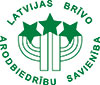 